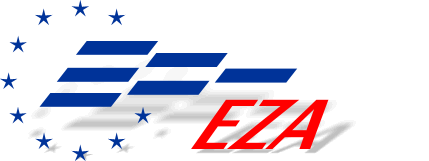 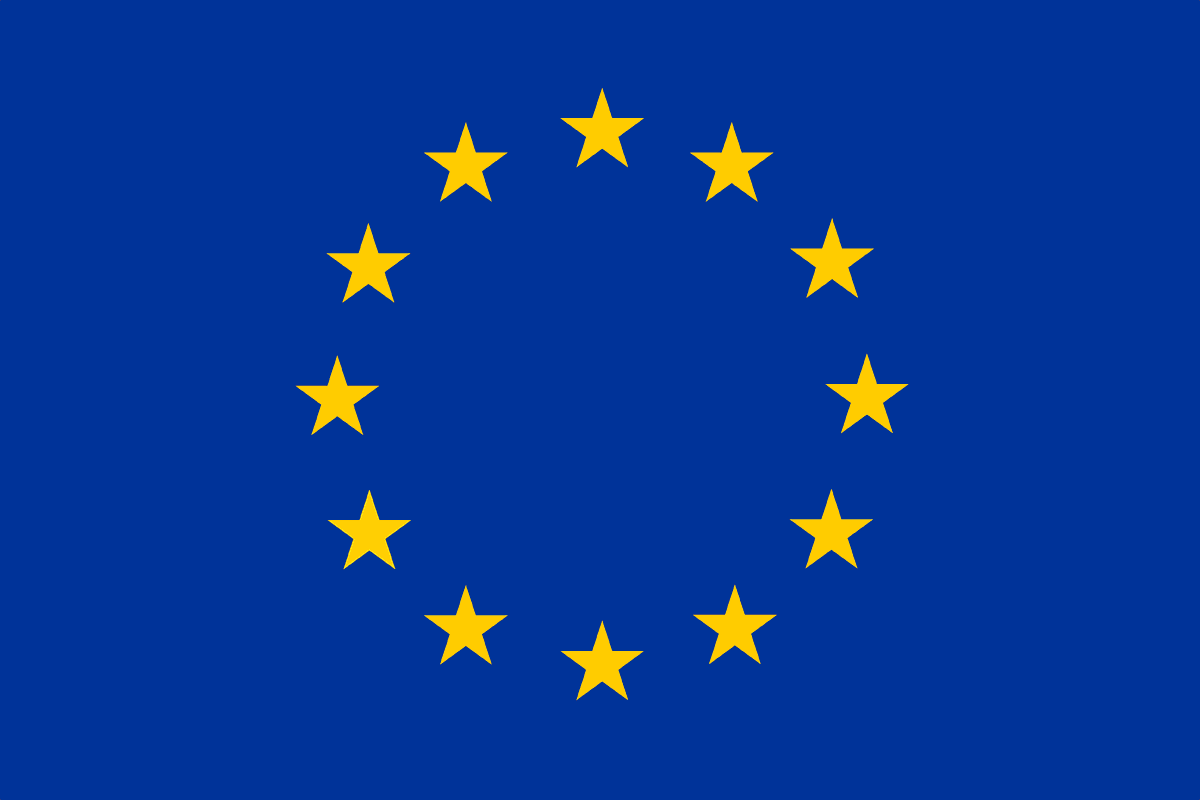 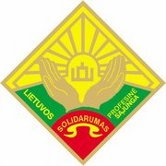 Tarptautinis seminaras„Socialinio dialogo reikšmė sprendžiant darbo santykių lankstumo ir užimtumo garantijų (Flexicurity) klausimus Europos šalyse“2015 m. birželio 18-20 d.Viešbučių ir konferencijų centras “Karolina”Sausio 13-osios st. 2,  LT-04343 Vilniuswww.karolina.lt/en/viesbutis.phpP R O G R A M A2015 m. birželio 18 d. (ketvirtadienis)2015 m. birželio 19 d. (penktadienis)2015 m. birželio 20 d. (šeštadienis)  Šį seminarą  finansiškai remia  Europos Sąjunga16:30 –17:00Dalyvių registracija, kavaDARBO RINKOS LANKSTUMO IR UŽIMTUMO SAUGUMO (FLEXICURITY) SAMPRATA, KOMPONENTAI IR PRINCIPAIModeratorius: Jurijus Zaranka17:00 – 17:10Seminaro atidarymas, dalyvių pasveikinimasLPS „SOLIDARUMAS“ pirmininkė Kristina Krupavičienė17:10 – 17:20Nauji iššūkiai darbo rinkoje-  nauji uždaviniai Europos profesinėms sąjungoms.Europos darbuotojų centro (EZA) pozicijaEZA vicepirmininkė Janina Švedienė17:20 – 18:00Flexicurity samprata ir įgyvendinimo galimybės Lietuvos užimtumo politikoje.Prof. Dr. Ingrida Mačernytė-Panomariovienė, Mykolo Romerio universitetas Teisės fakulteto  Verslo teises katedra 18:00 - 18:30Saugumas ir lankstumas darbo rinkoje. Danijos patirtis.Anette Nilsson, Danijos profesinės sąjungos Krifa atstovas19:00Vakarienė viešbutyjeVEIKSMINGA AKTYVI DARBO RINKOS POLITIKA – SVARBIAUSIAS ES ŠALIŲ UŽDAVINYSModeratorius:  Kristina Krupavičienė9:30 – 9:50Ar aktualus šiandien bažnyčios socialinis mokymasVilniaus Arkivyskupas metropolitas Gintaras Grušas9:50 – 10:10Lietuvos pastangos siekti oraus ir tvaraus užimtumoLR Socialinės apsaugos ir darbo ministrė Algimanta Pabedinskienė10:10 -10:30Europos Komisijos rekomendacijos Lietuvai užimtumo ir darbo santykių reguliavimo srityje. ES iniciatyvos užimtumo didinimo srityjeMarius Vaščega , Europos Komisijos atstovybė Lietuvoje10:30 – 11:00Diskusija11:00 -  11:30Kavos pertraukaSAUGUMO IR LANKSTUMO EUROPOS DARBO RINKOSE PAIEŠKOSModeratorius:  Jovita Pretzsch11:30 -12:00Naujos užimtumo formos Europoje.  Poveikis darbo sąlygoms ir darbo rinkai.
Tyrimo apžvalga.Tadas Leončikas, Europos fondo gyvenimo ir darbo sąlygoms gerinti fondo (EUROFOUND) atstovas12:00 – 12:30Darbo santykių reguliavimas Vokietijoje. Darbuotojų atstovavimo formos.Dr. Regina Gomer, Vokietijos Profesinių sąjungų susivienijimas DGB  atstovė12:30 – 13: 00Darbo rinkos lankstumas Nyderlandų patirtis, 2015  liepos 1 d. įsigalioja naujas įstatymas.Joop van der Flier,  Profesinių sąjungų ekspertas13:00 -14:00PietūsSAUGUMO IR LANKSTUMO EUROPOS DARBO RINKOSE PAIEŠKOS Moderatorius:  Daiva Kvedaraitė14:00 -14:25Darbo santykių pokyčiai Latvijoje. Poveikis darbuotojams ir ekonomikaiPeters Krigers , Latvijos LBAS pirmininkas 14:25-14:50Darbo santykių pokyčiai Estijoje. Poveikis darbuotojams ir ekonomikai.Anu Juurmann,  Estijos EAKL konfederalinis sekretorius 14:50 -15:15Darbdavių investicijos į darbuotojų kvalifikacijos kėlimą ir mokymus.Lietuvos patirtis.Aurelija Rakauskaitė-Vaitkevičienė, TEO Talentų valdymo komandos vadovė15:15 – 15:30Diskusija 15:30 -  16:00Kavos pertraukaKAS GARANTUOJA DARBUOTOJŲ SOCIALINĮ SAUGUMĄ Moderatorius: Janina Švedienė16:00 – 16:30Darbo santykiai ir socialinis saugumas. Lenkijos patirtisTadeusz Majchrowicz, NSZZ „Solidarnosc“ vicepirmininkas16:30 – 17:00Socialinės apsaugos sistema Suomijoje Leila Kurki, Suomijos profesinių sąjungų konfederacija STTK vyresnioji patarėja17:00 – 17:30Diskusija dienos temomis18:00- 19:30Ekskursija po Vilniaus senamiestį19:30Vakarienė senamiestyje, restoranas „Bernelių užeiga“, Gedimino pr. 19/1 SOCIALINIO DIALOGO REIKŠMĖ. NAUJAS SOCIALINIŲ PARTERIŲ VAIDMUO Moderatorius: Jurgita Žiukienė9:00 – 9:30Socialinio dialogo analizė. Nauji strateginiai uždaviniai darbuotojų organizacijomsVolker Scharlowsky, Vokietijos profesinių sąjungų konfederacijos DGB, Europos politikos viešajame sektoriuje vadovas9:30 – 10:00Socialinio dialogo ir socialinių partnerių vaidmuo AustrijojeDavid Hafner, Austrijos profesinių sąjungų konfederacijos OGB atstovas10:00 – 10:30 Socialinis dialogas ir socialinių partnerių vaidmuo SlovėnijojeDavid Švarc, Slovėnijos nepriklausomų profesinių sąjungų konfederacijos ZSSS atstovas10:30 -11:00Kava11:00 -12:30DISKUSIJA
Socialinio dialogo ir socialinių partnerių vaidmuo formuojant ir įgyvendinant flexicurity  principus.Lietuvos profesinės sąjungos Solidarumas pirmininkė Kristina Krupavičienė, Dalyvaujančių šalių atstovai: Peters Krigers, Anu Juurmann, Tadeusz Majchrowicz12:30 - 13:00Seminaro apibendrinimas. Išvados13:00 -  14:00Pietūs14:30 – 16:00Vizitas į socialiai atsakingą įmonę18:00Vakarienė viešbutyje